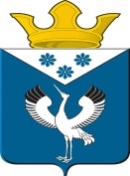 Российская ФедерацияСвердловская областьГлава муниципального образованияБаженовское сельское поселениеПОСТАНОВЛЕНИЕот 30.12.2019 г.с.Баженовское                                             № 178О внесение изменений в Постановление Главы муниципального образования Баженовское сельское поселение от 15.04.2016 №94 «Об утверждении перечня должностных лиц органов местного самоуправления муниципального образования Баженовское сельское поселение, уполномоченных составлять протоколы об административных правонарушениях в соответствии с Законом Свердловской области от 14.06.2005г. №52-ОЗ «Об административных правонарушениях на территории Свердловской области» В соответствии с Законом Свердловской области  от 14 июня 2005 года №52-ОЗ «Об административных правонарушениях на территории Свердловской области», Законом Свердловской области от 27 декабря 2010 года №116-ОЗ «О наделении органов местного самоуправления муниципальных образований, расположенных на территории Свердловской области, государственным полномочием Свердловской области по определению перечня должностных лиц, уполномоченных составлять протоколы об административных правонарушениях, предусмотренных Законом Свердловской области», на основании ст.29 Устава МО Баженовское сельское поселение,   ПОСТАНОВЛЯЮ:Внести следующие изменения в  Перечень должностных лиц органов местного самоуправления муниципального образования Баженовское сельское поселение, уполномоченных составлять протоколы об административных правонарушениях в соответствии с Законом Свердловской области от 14.06.2005г. №52-ОЗ «Об административных правонарушениях на территории Свердловской области», утвержденный Постановлением Главы муниципального образования Баженовское сельское поселение от 15.04.2016 №94:В пункте 3 слова «специалист 1 категории администрации муниципального образования по муниципальному имуществу» заменить словами «ведущий специалист (по муниципальному имуществу и жилищным вопросам)»; Пункт 4 изложить в следующей редакции: «4. об административных правонарушениях, предусмотренных статьей 9 (в части административных правонарушений, связанных с нарушением правил землепользования и застройки):Глава муниципального образования Баженовское сельское поселение;заместитель Главы администрации муниципального образования Баженовское сельское поселение по вопросам жилищно-коммунального хозяйства;ведущий специалист администрации муниципального образования (по муниципальному имуществу и жилищным вопросам);В пунктах 7 и 8 слова «специалист 1 категории администрации муниципального образования по муниципальному имуществу» заменить словами «ведущий специалист (по муниципальному имуществу и жилищным вопросам)»; Пункт 9 изложить в следующей редакции: «9.  об административных правонарушениях, предусмотренных статьей 15 (в части административных правонарушений, связанных с несоблюдением требований по уборке территорий), статьей 16 (в части административных правонарушений, связанных с нарушением требований при обращении с отходами производства и потребления): Глава муниципального образования Баженовское сельское поселение;заместитель Главы администрации муниципального образования Баженовское сельское поселение по социальным вопросам;ведущий специалист (по муниципальному имуществу и жилищным вопросам);специалисты 1 категории по работе с населением сельских территорий; В пункте 11 слова «специалист 1 категории администрации муниципального образования Баженовское сельское поселение по экономическим вопросам»      заменить словами «ведущий специалист (по экономическим вопросам)» ; Пункт 18 признать утратившим силу.Настоящее постановление опубликовать в газете и разместить на официальном сайте муниципального образования в сети «Интернет»  http:bajenovskoe.ru  Контроль за исполнением настоящего Постановления  оставляю за собой.Глава муниципального образованияБаженовское сельское поселение                                                                    Л.Г.Глухих